Name of Journal: World Journal of HepatologyManuscript NO: 73418Manuscript Type: CASE REPORTAngiotensin converting enzyme inhibitor associated spontaneous herniation of liver mimicking a pleural mass: A case reportTebha SS et al. Non-traumatic liver herniationSameer Saleem Tebha, Zain Ali Zaidi, Sehrish Sethar, Muhammad Asif Abbas Virk, Muhammad Nadeem YousafSameer Saleem Tebha, Department of Neurosurgery and Neurology, Jinnah Medical and Dental College, Karachi 75600, Sindh, PakistanZain Ali Zaidi, Department of Medicine, Jinnah Medical and Dental College, Karachi 75600, Sindh, PakistanSehrish Sethar, Department of Radiology, Jinnah Medical and Dental College, Karachi 75600, Sindh, PakistanMuhammad Asif Abbas Virk, Department of Medicine, Division of Gastroenterology, Well Span York Hospital, York, PA 17403, United StatesMuhammad Nadeem Yousaf, Department of Medicine, Division of Gastroenterology and Hepatology, University of Missouri, Columbia, MO 65212, United StatesAuthor contributions: Sethar S identified the abnormality and diagnosed the patient; Tebha SS and Zaidi ZA reviewed the literature, found relevant information, and wrote the manuscript; Virk MAA and Yousaf MN proofread, revisions and edits of the manuscript, and overall supervision in finalizing of the manuscript. Corresponding author: Muhammad Nadeem Yousaf, MD, Academic Fellow, Doctor, Department of Medicine, Division of Gastroenterology and Hepatology, University of Missouri, One Hospital Drive, Columbia, MO 65212, United States. muhammad.n.yousaf@health.missouri.eduReceived: November 20, 2021Revised: February 3, 2022Accepted: March 26, 2022Published online: April 27, 2022AbstractBACKGROUNDSpontaneous diaphragmatic herniation of the liver is a rare entity. It may mimic pulmonary mass especially in the absence of trauma. Cough is a common side effect of angiotensin converting enzyme (ACE) inhibitors that may cause diaphragmatic rupture due to a sudden increase in trans-diaphragmatic pressure. We present a case of ACE-inhibitor associated spontaneous herniation of the liver mimicking pleural mass.CASE SUMMARYAn 80-year-old woman presented with dry cough for 1 mo and sudden onset of cramping abdominal pain for 1 d. She denied history of trauma, prior surgeries, smoking, alcohol or illicit drug use. She has a history of diabetes and was started on an ACE inhibitor 6 mo ago for the management of hypertension. Examination was remarkable for right upper quadrant tenderness. Lab work-up was unremarkable. Chest X-ray showed a right lower lung opacity suspecting right pleural mass. Chest computed tomography scan ruled out pleural mass, however, revealed herniated right lobe of the liver (3.9 cm × 3.6 cm × 3.4 cm) into the thoracic cavity through the posterolateral diaphragmatic defect. Laparoscopic repair of the diaphragmatic defect was performed and the ACE inhibitor was stopped. Patients’ symptoms had completely resolved on follow-up.CONCLUSIONACE inhibitor-associated cough may cause diaphragmatic liver herniation mimicking pleural mass. Early diagnosis, surgical repair and addressing the triggering factors improve patients’ outcomes.Key Words: Diaphragmatic hernia; Liver herniation; ACE-inhibitors; Cough; Non-traumatic diaphragmatic hernia; Case report©The Author(s) 2022. Published by Baishideng Publishing Group Inc. All rights reserved.Citation: Tebha SS, Zaidi ZA, Sethar S, Virk MAA, Yousaf MN. Angiotensin converting enzyme inhibitor associated spontaneous herniation of liver mimicking a pleural mass: A case report. World J Hepatol 2022; 14(4): 854-859 URL: https://www.wjgnet.com/1948-5182/full/v14/i4/854.htm DOI: https://dx.doi.org/10.4254/wjh.v14.i4.854Core Tip: Diaphragmatic herniation of the liver secondary to angiotensin converting enzyme inhibitors induced cough is uncommon. Cough is a rare cause of diaphragmatic liver herniation and it may be overlooked. This case illustrates the importance of combining clinical presentation with cross-sectional radiological imaging for early diagnosis and surgical repair of diaphragmatic liver herniation and for better patient outcomes.INTRODUCTIONSpontaneous diaphragmatic herniation of abdominal organs into the thoracic cavity is an uncommon entity. A congenital defect in the diaphragm is the most common cause of diaphragmatic hernia with a reported incidence of 0.8-5 per 10000 births[1]. Acquired rupture of the diaphragm is most commonly caused by high-velocity blunt or penetration abdomino-thoracic trauma and postsurgical diaphragmatic defect that may result in herniation of abdominal contents into the thoracic cavity[2,3]. Spontaneous diaphragmatic herniation is an uncommon subtype of acquired hernia without history of trauma. Commonly herniated abdominal organs are the stomach, small or large intestines, mesentery and spleen[2,4,5]. Spontaneous herniation of the liver into the thoracic cavity due to a non-traumatic rupture of the diaphragm is unusual with only a few cases reported[4,6,7].Clinical presentation of diaphragmatic hernias are variable depending upon the acuity of diaphragmatic rupture, size of the defect and underlying etiology. Majority of patients present with abdominal pain, chest pain, tachycardia, shortness of breath and cough, however, a subset of patients remain asymptomatic in cases of a small defect in the diaphragm[8]. Diaphragmatic liver herniation may mimic pleural malignancy. A high index of clinical suspicion is required for early identification of diaphragmatic hernias and differentiating them from pleural malignancy with a careful review of cross-sectional radiological imaging of chest and abdomen. We present a case of cough induced spontaneous diaphragmatic herniation of the liver due to the use of angiotensin converting enzyme (ACE) inhibitor.CASE PRESENTATIONChief complaintsAn 80-year-old female presented for evaluation of dry cough for 4 wk.History of present illnessPatient’s cough was severe, persistent, without associated hemoptysis or sputum production. She also reported the sudden onset of upper abdominal pain and mild shortness of breath for 1 d prior to visiting the hospital.History of past illnessShe had past medical history of diabetes mellitus and hypertension and was started on an ACE inhibitor 6 mo ago for the management of hypertension. She denied history of previous surgery or recent trauma.Personal and family historyFamily history was unremarkable.Physical examinationOn examination, the patient was afebrile (98.6 F), tachycardiac (112/min) with an elevated blood pressure (140/80 mmHg) and respiratory rate of 20 breaths/minute. Abdominal examination was remarkable for mild right upper quadrant tenderness without evidence of Murphy’s sign or skin bruising. The lower border of the liver was non-palpable; however, a percussion dullness was noted at the right fourth intercostal space of the chest in the midclavicular line. The patient was admitted for further evaluation.Laboratory examinationsHer baseline blood work including complete blood count, liver function tests and basic metabolic panel were unremarkable except for low hemoglobin and hematocrit (Table 1).Imaging examinationsUltrasound of the abdomen showed normal echotexture of the liver without evidence of liver lesions, cholelithiasis, acute cholecystitis or hepatobiliary ductal dilation. Chest radiograph demonstrated a well-defined soft tissue mass noted just above the right hemidiaphragm making an obtuse angle suggesting pleural or extra-pleural mass (Figure 1). Given a suspicion of pleural malignancy, a high-resolution computed tomography (CT)-scan of the chest was performed which revealed a defect in the posterolateral aspect of the right diaphragm with a herniated right lobe of the liver into the thoracic cavity representing a mass measuring 3.9 cm × 3.6 cm × 3.4 cm (Figure 2).FINAL DIAGNOSISSpontaneous liver herniation through the right diaphragm due to an ACE inhibitor associated cough.TREATMENTLaparoscopic surgical repair of the diaphragmatic defect was performed after the retraction of herniated liver into the abdominal cavity. The post-surgical hospital course was uneventful. Patient was discharged on day 3 of hospitalization. Her ACE inhibitor was switched to a calcium channel blocker (verapamil) for the management of hypertension.OUTCOME AND FOLLOW-UPAt the 8-wk follow-up, the patients’ symptoms were completely resolved and blood pressure was well controlled on Verapamil.DISCUSSIONThis case illustrates an unusual presentation of spontaneous diaphragmatic herniation of the liver secondary to ACE inhibitor associated cough. ACE inhibitors are common medications used for the management of hypertension and congestive heart failure. Approximately 5%-35% of patients develop ACE inhibitor associated dry cough with a reported onset within hours to months after initiation of therapy[9-11]. Coughing causes an opposing force on the diaphragm due to respiratory muscle discoordination. Abdominal muscle contraction causes an upward pushing force on the diaphragm against the downward and inward movement of the ribs[12]. Sustained cough increases the trans-diaphragmatic pressure gradient that may cause trivial injury to the diaphragm. This phenomenon may result in spontaneous herniation of abdominal organs into the thoracic cavity through diaphragmatic defects.Our patient had an ACE inhibitor associated cough that caused a sudden increase in trans-diaphragmatic pressure and induced liver herniation through a diaphragmatic defect. The herniated liver closely mimicked a pleural mass leading to a diagnosis of suspected malignancy particularly in the setting of new onset of cough and shortness of breath. Our case was initially misdiagnosed as a pleural malignancy due to the rarity of the finding and confusing it with other causes of pulmonary origin. Investigation with chest CT scan ruled out pleural malignancy and revealed diaphragmatic defect with liver herniation. Pataka et al[13] presented a similar case of liver herniation which mimicked lung malignancy due to the gastrointestinal reflux associated with sustained cough.The sensitivity of chest radiography to differentiate diaphragmatic liver herniation from the pulmonary mass is only 17% in right sided and 46% on left sided diaphragmatic defects[14]. Helical CT scan of the chest and abdomen is the radiological imaging of choice with a 73% sensitivity and a 90% specificity in the identification of diaphragmatic defects, herniated abdominal organs and differentiating them from pulmonary mass[15]. Small diaphragmatic defects may be difficult to locate on CT scan. In these cases, magnetic resonance imaging, diagnostic thoracoscopy or laparoscopy may assist in the identification of diaphragmatic defects and in the planning of surgical repair[8]. Surgical reduction of herniated abdominal contents and repair of the diaphragmatic defect is the treatment of choice. Laparoscopic and/or thoracoscopic repair is preferred over open laparotomy or thoracostomy because of less risk of morbidity and mortality with these minimally invasive modalities[8].CONCLUSIONSpontaneous diaphragmatic herniation of the liver may mimic a pleural/pulmonary mass. A high index of clinical suspicion is required for early identification of non-traumatic diaphragmatic liver herniation particularly in individuals at risk of the increased transabdominal pressure gradient. ACE inhibitor associated cough is a known adverse reaction that rarely results in liver herniation. Early diagnosis with cross-sectional radiological imaging, surgical repair and addressing triggering factors improves patient outcome.REFERENCES1 Chandrasekharan PK, Rawat M, Madappa R, Rothstein DH, Lakshminrusimha S. Congenital Diaphragmatic hernia - a review. Matern Health NeonatolPerinatol 2017; 3: 6 [PMID: 28331629 DOI: 10.1186/s40748-017-0045-1]2 Zaidi ZA, Tebha SS, Sethar SS, Mishra S. Incidental Finding of Right-Sided Idiopathic Spontaneous Acquired Diaphragmatic Hernia. Cureus 2021; 13: e15793 [PMID: 34306863 DOI: 10.7759/cureus.15793]3 Amreen S,Qayoom Z, Nazir N, Shaheen F, Gojwari T. Post-esophagectomy diaphragmatic hernia—a case series. EurSurg 2019: 271 [DOI:10.1007/s10353-019-0606-9]4 Gupta S, Kulshreshtha R, Chhabra SK. Non-traumatic herniation of the liver in an asthmatic patient. J Postgrad Med 2008; 54: 169-170 [PMID: 18480544 DOI: 10.4103/0022-3859.40794]5 Sheer TA, Runyon BA. Recurrent massive steatosis with liver herniation following transplantation. Liver Transpl 2004; 10: 1324-1325 [PMID: 15376312 DOI: 10.1002/lt.20201]6 Warbrick-Smith J, Chana P, Hewes J. Herniation of the liver via an incisional abdominal wall defect. BMJ Case Rep 2012; 2012 [PMID: 23188862 DOI: 10.1136/bcr-2012-007355]7 Farinacci-Vilaró M, Gerena-Montano L, Nieves-Figueroa H, Garcia-Puebla J, Fernández R, Hernández R, Fernández R, González M, Quintana C. Chronic cough causing unexpected diaphragmatic hernia and chest wall rupture. Radiol Case Rep 2020; 15: 15-18 [PMID: 31737139 DOI: 10.1016/j.radcr.2019.10.010]8 Rashid F, Chakrabarty MM, Singh R, Iftikhar SY. A review on delayed presentation of diaphragmatic rupture. World J EmergSurg 2009; 4: 32 [PMID: 19698091 DOI: 10.1186/1749-7922-4-32]9 Mello CJ, Irwin RS, Curley FJ. Predictive values of the character, timing, and complications of chronic cough in diagnosing its cause. Arch Intern Med 1996; 156: 997-1003 [PMID: 8624180 DOI: 10.1001/archinte.1996.00440090103010]10 Smyrnios NA, Irwin RS, Curley FJ. Chronic cough with a history of excessive sputum production. The spectrum and frequency of causes, key components of the diagnostic evaluation, and outcome of specific therapy. Chest 1995; 108: 991-997 [PMID: 7555175 DOI: 10.1378/chest.108.4.991]11 Dicpinigaitis PV. Angiotensin-converting enzyme inhibitor-induced cough: ACCP evidence-based clinical practice guidelines. Chest 2006; 129: 169S-173S [PMID: 16428706 DOI: 10.1378/chest.129.1_suppl.169S]12 Hillenbrand A, Henne-Bruns D, Wurl P. Cough induced rib fracture, rupture of the diaphragm and abdominal herniation. World J EmergSurg 2006; 1: 34 [PMID: 17125506 DOI: 10.1186/1749-7922-1-34]13 Pataka A, Paspala A, Sourla E, Bagalas V, Argyropoulou P. Non traumatic liver herniation due to persistent cough mimicking a pulmonary mass. Hippokratia 2013; 17: 376-377 [PMID: 25031522 DOI: 10.1016/j.jemermed.2013.05.053]14 Gelman R, Mirvis SE, Gens D. Diaphragmatic rupture due to blunt trauma: sensitivity of plain chest radiographs. AJR Am J Roentgenol 1991; 156: 51-57 [PMID: 1898570 DOI: 10.2214/ajr.156.1.1898570]15 Sirbu H, Busch T, Spillner J, Schachtrupp A, Autschbach R. Late bilateral diaphragmatic rupture: challenging diagnostic and surgical repair. Hernia 2005; 9: 90-92 [PMID: 15351874 DOI: 10.1007/s10029-004-0243-4]FootnotesInformed consent statement: Informed consent was acquired from the patient before writing and publishing this case report and all accompanying images. Conflict-of-interest statement: All the authors declare that there is no conflict of interest. CARE Checklist (2016) statement: The authors have read the CARE Checklist (2016), and the manuscript was prepared and revised according to the CARE Checklist (2016). Open-Access: This article is an open-access article that was selected by an in-house editor and fully peer-reviewed by external reviewers. It is distributed in accordance with the Creative Commons Attribution Non Commercial (CC BY-NC 4.0) license, which permits others to distribute, remix, adapt, build upon this work non-commercially, and license their derivative works on different terms, provided the original work is properly cited and the use is non-commercial. See: https://creativecommons.org/Licenses/by-nc/4.0/Provenance and peer review: Unsolicited article; externally peer reviewed.Peer-review model: Single blindPeer-review started: November 20, 2021First decision: January 12, 2022Article in press: March 26, 2022Specialty type: Gastroenterology and hepatologyCountry/Territory of origin: United StatesPeer-review report’s scientific quality classificationGrade A (Excellent): 0Grade B (Very good): B, BGrade C (Good): 0Grade D (Fair): 0Grade E (Poor): 0P-Reviewer: Amreen S, India; Daoud A, Egypt S-Editor: Liu JH L-Editor: Filipodia P-Editor: Liu JHFigure Legends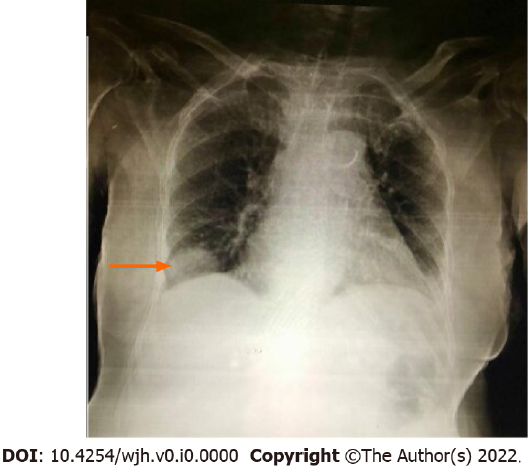 Figure 1 Chest radiograph demonstrates a well-defined soft tissue mass noted just above the right hemi-diaphragm making an obtuse costophrenic angle suggesting pleural or extra-pleural mass.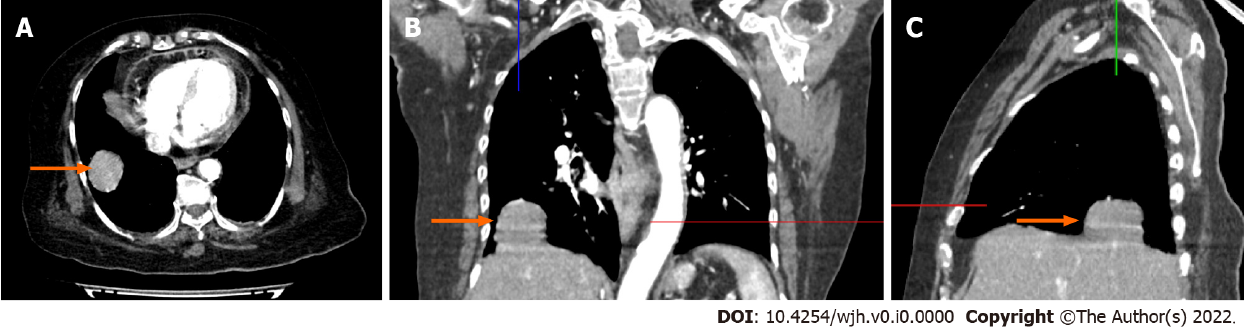 Figure 2 Chest computed tomography images. A: Axial view showing herniated part of the liver through focal defect in the right hemi-diaphragm (arrow) mimicking a pleural/pulmonary mass; B: Coronal view shows extension of liver parenchyma into the thoracic cavity with hepatic artery within herniated liver (arrow); C: Sagittal view shows nubbin of liver parenchyma herniated through diaphragmatic defect posteriorly (arrow).Table 1 Baseline lab investigationsWBC: White blood cell; GGTP: Gamma-glutamyl transferase. 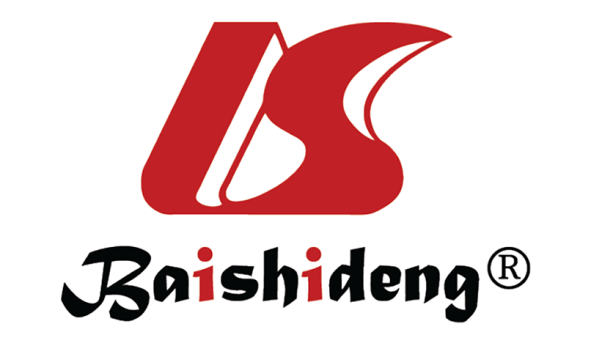 Published by Baishideng Publishing Group Inc7041 Koll Center Parkway, Suite 160, Pleasanton, CA 94566, USATelephone: +1-925-3991568E-mail: bpgoffice@wjgnet.comHelp Desk: https://www.f6publishing.com/helpdeskhttps://www.wjgnet.com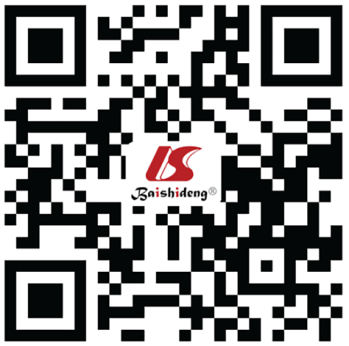 © 2022 Baishideng Publishing Group Inc. All rights reserved.Lab investigationValueNormal range for femaleHemoglobin9.7 g/dL11.1-14.5 g/dLHematocrit, %2935.4-42.0WBC count10.1 × 109/L4.0-11.0 × 109/LPlatelets209 × 109/L150-450 × 109/LUrea17 mg/dL10-50 mg/dLCreatinine0.76 mg/dL0.6-1.1 mg/dLHepatitis B surface antigen0.357 (non-reactive)1.0Hepatitis C virus antibody0.090 (non-reactive)1.0 Total bilirubin0.50Up to 1.2 mg/dLDirect bilirubin0.20< 0.2 mg/dLAlanine transaminase08< 34 U/LAlkaline phosphatase9644-147 U/LGGTP22< 38 U/LAspartate aminotransferase 13< 31 U/L